Reference No.:			(For Office Use Only)Venue Quota (for Student Organisations)Additional Quota Application Form(Please type or write clearly in black)	Notes to applicants:Please read the information of the Venue and Classroom Booking System: Venue Quota for Student Organisations before completing the application form.Personal data provided in this form will be used only for processing the application and related administrative matters.Please send the completed form with relevant documents to Student Development Services (Email: sdssat@cityu.edu.hk  ) at least three weeks before the start of the activity.The additional quota will be approved by the overall demand to ensure a fair distribution.Total Number of Additional Booking Quota Requested: 				(Sessions)Overall Justifications for the Request: 							               	Brief description of upcoming activities that includes: proposed activities/ dates/ estimated number of participants/ number of venues required/ number of booking quotas requested; and justification.Activity 1Name of Activity: 											Proposed Date(s)/Period: 										Activity Details: 	     					                                                                         	The rationale justifying additional quota: 	                                                                                                    	Name of organiser(s) /Co-organiser(s): 									Estimated number of participants: City University students:	        Others (please specify):  		      Name of external party involved: 			                             	     Estimated number of venues required:				*(If you have more than one activity, please provide information in the space below.)		Signature of Applicant			Date				Venue Quota (for Student Organisations)Additional Quota Application FormFor Office Use OnlyComments:_____________________________________________________________________________________________________________________________________________________________________________________________________________________________________________________________________Dec 2018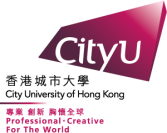 City University of Hong KongStudent Development ServicesStudent Life and Resources SectionName of Applicant: (Mr / Miss) ___________________________________________________________Name of Student Organisation : ___________________________________________________________Post :  _____________________________________________       Student ID No.:___________________Tel No.: _________________________      E-mail address: _______________________________Responsible StaffDateApplication received___________Interview (if any)___________No. of sessions approved: _______________  sessions___________No. of quota added to the system: _________ sessions___________